Lukovkin AndriyExperience:Position applied for: Chief OfficerDate of birth: 15.03.1991 (age: 26)Citizenship: UkraineResidence permit in Ukraine: YesCountry of residence: UkraineCity of residence: SevastopolPermanent address: Korchagina 16-180Contact Tel. No: +7 (978) 555-06-94 / +7 (978) 875-03-34E-Mail: andrewlukov@gmail.comSkype: n/aU.S. visa: NoE.U. visa: Yes. Expiration date 20.07.2018Ukrainian biometric international passport: Not specifiedDate available from: 31.08.2017English knowledge: GoodMinimum salary: 4000 $ per month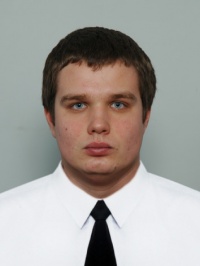 PositionFrom / ToVessel nameVessel typeDWTMEBHPFlagShipownerCrewingChief Officer01.09.2016-05.01.2017Santa PawlinaOil Product Tanker5717-MaltaSL Shipping managment&mdash;Chief Officer23.11.2015-23.05.2016Santa PawlinaOil Product Tanker5717-MaltaSL Shipping managment&mdash;2nd Officer22.09.2014-18.02.2015VannaBunkering Vessel2544-Gaulos Shipping&mdash;2nd Officer06.05.2014-14.08.2014Amazigh FOil Chemical Tanker3646-PalauSL Shipping managment&mdash;2nd Officer12.08.2013-30.01.2014Santa TerezaBunkering Vessel3646-MaltaSL Shipping managment&mdash;2nd Officer25.09.2012-19.03.2013KATJAContainer Ship47663300-Antigua & BarbudaOcean navigation company ltdmestex shipping & trading ltdOrdinary Seaman15.05.2011-16.11.2011Emma JannekeMulti-Purpose Vessel6400-&mdash;Deck Cadet10.10.2010-16.03.2011Emma JannekeMulti-Purpose Vessel6400-&mdash;